НАРЕДБА № 8 от 5.05.2016 г. за условията и реда за изпълнение и контрол на промоционални програми за земеделски и хранителни продуктиИздадена от министъра на земеделието и храните, обн., ДВ, бр. 38 от 20.05.2016 г., в сила от 20.05.2016 г., изм. и доп., бр. 78 от 21.09.2018 г., в сила от 21.09.2018 г., бр. 40 от 5.05.2020 г.Глава първаОБЩИ ПОЛОЖЕНИЯЧл. 1. С наредбата се уреждат условията и редът за:1. подаване на предложения за промоционални програми;2. одобряване на прилагаща организация на обикновени промоционални програми;3. сключване на договори за изпълнение и финансово подпомагане на обикновени промоционални програми;4. контрол на изпълнението на одобрените обикновени промоционални програми.Чл. 2. (1) На финансово подпомагане подлежат промоционални програми, които са представени от:1. една или повече предлагащи организации от една и съща държава членка, наричани по-нататък "обикновени програми", или;2. най-малко две предлагащи организации от поне две държави членки или от една или повече организации на Европейския съюз (ЕС), наричани по-нататък "мултинационални програми".(2) Предлагащите организации по ал. 1 са представителни за съответния сектор и отговарят на условията на чл. 7, пар. 1 от Регламент (ЕС) № 1144/2014 на Европейския парламент и на Съвета от 22 октомври 2014 г. за мерките за информиране и насърчаване, свързани със селскостопанските продукти, прилагани на вътрешния пазар и в трети държави, и за отмяна на Регламент (ЕО) № 3/2008 на Съвета (ОВ, L 317 от 4 ноември 2014 г.), наричан по-нататък "Регламент (ЕС) № 1144/2014", и на условията на чл. 1 от Делегиран Регламент (ЕС) 2015/1829 на Комисията от 23 април 2015 г. за допълване на Регламент (ЕС) № 1144/2014 на Европейския парламент и на Съвета за мерките за информиране и насърчаване, свързани със селскостопанските продукти, прилагани на вътрешния пазар и в трети държави (OB, L 266 от 13 октомври 2015 г.), наричан по-нататък "Делегиран Регламент (ЕС) 2015/1829".Чл. 3. (1) Промоционалните програми включват дейности по предоставяне на информация и/или дейности за насърчаване на земеделски продукти и храни на територията на ЕС или в трети държави с период на изпълнение от една до три години.(2) Произходът и видимостта на търговските марки при изпълнение на дейностите по ал. 1 се обозначават съгласно чл. 4 от Регламент (ЕС) № 1144/2014 и чл. 2 – 8 от Регламент за изпълнение (ЕС) 2015/1831 на Комисията от 7 октомври 2015 г. за определяне на правилата за Регламент (ЕС) № 1144/2014 на Европейския парламент и на Съвета за мерките за информиране и насърчаване, свързани със селскостопанските продукти, прилагани на вътрешния пазар и в трети държави (OB, L 266 от 13 октомври 2015 г.), наричан по-нататък "Регламент за изпълнение (ЕС) 2015/1831".Чл. 4. Промоционалните програми се изготвят за продуктите, които отговарят на изискванията на чл. 5 от Регламент (ЕС) № 1144/2014 и са изброени в Приложение I към Договора за функционирането на ЕС (с изключение на тютюна) и Приложение I към Регламент (ЕС) № 1144/2014, както и за спиртните напитки със защитено географско указание съгласно Регламент (ЕО) № 110/2008 на Европейския парламент и на Съвета от 15 януари 2008 г. относно определението, описанието, представянето, етикетирането и защитата на географските указания на спиртните напитки и за отмяна на Регламент (ЕИО) № 1576/89 на Съвета (OB, L 39 от 13 февруари 2008 г.).Чл. 5. (1) При обикновените програми, насочени към държави – членки на ЕС, ако е отправено послание с информация относно въздействието върху здравето, то трябва да отговаря на изискванията на приложението към Регламент (ЕО) № 1924/2006 на Европейския парламент и на Съвета от 20 декември 2006 г. относно хранителни и здравни претенции за храните (OB, L 404 от 18 януари 2007 г.) или да бъде одобрено от националния орган в областта на общественото здравеопазване в държавата членка, в която се изпълнява програмата.(2) При обикновените програми, насочени към трети страни, ако е отправено послание с информация относно въздействието върху здравето, то трябва да бъде одобрено от националния орган в областта на общественото здравеопазване в държавата членка, в която се изпълнява програмата.Глава втораПОДАВАНЕ НА ПРЕДЛОЖЕНИЯ ЗА ПРОМОЦИОНАЛНИ ПРОГРАМИЧл. 6. Предложения за програми за промоция на земеделски или хранителни продукти могат да разработват и подават сдружения на производители и/или търговци и организациите по чл. 7, параграф 1 от Регламент (ЕС) № 1144/2014.Чл. 7. (1) Годишната работна програма за определяне на целите, приоритетите, финансовото участие на ЕС и общия бюджет на програмите се одобрява от Европейската комисия (ЕК) съгласно чл. 8 от Регламент (ЕС) № 1144/2014. (2) Годишната работна програма по ал. 1 се изпълнява чрез публикуване от страна на ЕК на покани за представяне на предложения за промоционални програми.Чл. 8. (1) Предлагащата организация подава предложение за промоционални програми в ЕК в срока, определен в поканата по чл. 7, ал. 2. (2) (Изм. – ДВ, бр. 78 от 2018 г., в сила от 21.09.2018 г.) Министерството на земеделието, храните и горите получава информация от ЕК относно предложени и избрани програми по реда на чл. 12 от Регламент (ЕС) № 1144/2014 за обикновените програми и чл. 18 от Регламент (ЕС) № 1144/2014 за мултинационалните програми. Министерството на земеделието, храните и горите информира предлагащите организации за избраните от ЕК програми за финансиране.Глава третаОДОБРЯВАНЕ НА ОРГАНИЗАЦИИ, ПРИЛАГАЩИ ОБИКНОВЕНИ ПРОГРАМИ, И НА ОРГАНИЗАЦИИ, ИЗВЪРШВАЩИ ОЦЕНКА НА ВЪЗДЕЙСТВИЕТО НА ОБИКНОВЕНИТЕ ПРОГРАМИЧл. 9. (1) (Изм. – ДВ, бр. 78 от 2018 г., в сила от 21.09.2018 г., бр. 40 от 2020 г.) Държавен фонд "Земеделие" е национален компетентен орган, който одобрява избора на прилагаща и оценяваща организация на обикновените промоционални програми.Чл. 10. (1) Предлагащите организации са длъжни да изберат организация или организации, които ще прилагат обикновената програма, наричани по-нататък "прилагащи организации". (2) Предлагащите организации могат сами да прилагат определени части от програмата:1. по прилагането на които имат опит не по-малко от три години в сферата на изпълнението на мерки за информиране и насърчаване; и 2. ако гарантират, че разходите за мерките, които планират да изпълнят самостоятелно, не превишават обичайните пазарни цени.(3) Прилагащите организации се избират преди или след подаването на обикновената програма, но не по-късно от 45 календарни дни след акта за изпълнение на ЕК за избор на обикновени програми.Чл. 11. (Изм. – ДВ, бр. 78 от 2018 г., в сила от 21.09.2018 г.) (1) Предлагащите организации по чл. 7, параграф 1, букви "а" – "в" от Регламент (ЕС) № 1144/2014 избират независима от тях прилагаща организация за изпълнение на цялата или част от промоционалната програма чрез състезателна процедура.(2) Предлагащите организации по чл. 7, параграф 1, буква "г" от Регламент (ЕС) № 1144/2014 избират прилагаща организация по реда на Закона за обществените поръчки.(3) При провеждане на състезателната процедура по ал. 1 предлагащите организации определят критерии за подбор и критерии за възлагане.(4) Критериите по ал. 3 трябва да бъдат определени в съответствие с принципите на пълна прозрачност, равно третиране и недискриминация.Чл. 11а. (Нов – ДВ, бр. 78 от 2018 г., в сила от 21.09.2018 г.) (1) Критериите за подбор на прилагаща организация включват изисквания за:1. икономическо и финансово състояние;2. технически и професионални способности.(2) Критерият по ал. 1, т. 1 включва следните изисквания:1. да са реализирали минимален общ оборот през последните три финансови години, изчислен на база годишните обороти и не по-малък от 50% от прогнозната стойност на промоционалната програма;2. да са постигнали положително съотношение между определени активи и пасиви към 31 декември на последната приключила година съгласно методиката по приложение № 1.(3) Критерият по ал. 1, т. 2 включва следните изисквания:1. през последните три години да са изпълнили поне две услуги с предмет и обем, идентични или сходни с тези на поръчката от състезателната процедура, и да имат препоръки за добро изпълнение за тях (с включена подробна информация, например вид поръчка и срок, обем и резултат);2. да разполагат с необходимото техническо оборудване за осигуряване на качеството на услугите;3. да разполагат с експерти с нужната професионална квалификация, опит и/или образование. (4) (Изм. – ДВ, бр. 40 от 2020 г.) По отношение на кандидат за прилагаща организация не трябва да е налице някое от обстоятелствата по чл. 136, параграф 1 от Регламент (ЕС, Евратом) 2018/1046 на Европейския парламент и на Съвета от 18 юли 2018 г. за финансовите правила, приложими за общия бюджет на Съюза, за изменение на регламенти (ЕС) № 1296/2013, (ЕС) № 1301/2013, (ЕС) № 1303/2013, (ЕС) № 1304/2013, (ЕС) № 1309/2013, (ЕС) № 1316/2013, (ЕС) № 223/2014 и (ЕС) № 283/2014 и на Решение № 541/2014/ЕС и за отмяна на Регламент (ЕС, Евратом) № 966/2012 (OB, L 193 от 30 юли 2018 г.), наричан по-нататък "Регламент (ЕС, Евратом) 2018/1046.(5) Критериите за подбор по ал. 1 трябва да бъдат изпълнени от кандидата за прилагаща организация или поне от едно от лицата, участващи в обединение – кандидат за прилагаща организация.(6) (Отм. – ДВ, бр. 40 от 2020 г.).(7) Кандидатите могат да изпълнят критериите за подбор по ал. 1, като се позоват на капацитета на трети лица.Чл. 11б. (Нов – ДВ, бр. 78 от 2018 г., в сила от 21.09.2018 г.) (1) Предлагащата организация определя критерии за възлагане по отношение на кандидатите за прилагащи организации въз основа на изискването за "икономически най-изгодна оферта". (2) Когато критерият за възлагане включва повече от един показател, предлагащата организация определя в обявлението и в документацията за състезателната процедура относителната тежест на всички показатели за определяне на оценката. Предлагащата организация може да определи минимално и максимално допустими стойности на показателите.(3) Предлагащата организация посочва в документацията методиката за комплексна оценка и начина за определяне на оценката на офертите по всеки показател, която трябва да:1. дава възможност да се оцени нивото на изпълнение, предложено във всяка оферта в съответствие с промоционалната програма;2. дава възможност да бъдат сравнени и оценени обективно предложенията в офертите;3. осигурява на кандидатите достатъчно информация за правилата, които ще се прилагат при определяне на оценката по всеки показател, като за количествено определимите показатели се определят стойностите в цифри или в проценти и се посочва начинът за тяхното изчисляване.Чл. 11в. (Нов – ДВ, бр. 78 от 2018 г., в сила от 21.09.2018 г.) (1) Състезателната процедура се открива с публикуване на обявление едновременно във:1. Официалния вестник на Европейския съюз; 2. (изм. – ДВ, бр. 40 от 2020 г.) национален централен ежедневник;3. интернет страницата на предлагащата организация.(2) Обявлението по ал. 1 трябва да бъде публикувано на една и съща дата и да съдържа идентична информация във всички средства за осведомяване. (3) Обявлението по ал. 1 трябва да съдържа минимум следната информация:1. наименование, адрес, телефон, факс, електронен адрес на предлагащата организация и лице за контакт;2. естество и обем на разходите, включени в промоционалната програма, за които е обявена състезателната процедура;3. изисквания към финансовия и техническия капацитет на прилагащата организация;4. условия и начин на плащане;5. място и срок за подаване на оферти, който не може да бъде по-кратък от 35 дни от датата на публикуване на обявлението; 6. място и срок за получаване на документацията за участие в процедурата; 7. критерий за възлагане – съотношение цена/качество.(4) Документацията за участие в процедурата може да се предоставя на кандидатите и по електронен път. (5) Документацията за участие трябва да съдържа най-малко:1. техническите спецификации;2. видовете разходи, включени в промоционалната програма;3. методиката за определяне на комплексната оценка на офертата;4. образци на документи, включително и на офертата, както и указание за подготовката им;5. проект на договор.(6) Оферти за участие в процедурата могат да се подават писмено, по електронен път с квалифициран електронен подпис или чрез лицензиран пощенски оператор.Чл. 11г. (Нов – ДВ, бр. 78 от 2018 г., в сила от 21.09.2018 г.) (1) Кандидатите за участие в процедурата подават оферти в съответствие с обявлението по чл. 11в, ал. 1. Всеки участник има право да подаде само една оферта.(2) (Изм. – ДВ, бр. 40 от 2020 г.) Кандидатите могат да бъдат местни и чуждестранни лица или техни обединения и представят документи за регистрация съгласно националното им законодателство. Кандидатите не трябва да се намират с предлагащата организация в отношение на свързаност по смисъла на § 1 от допълнителните разпоредби на Търговския закон и не трябва да са в конфликт на интереси по смисъла на чл. 61, параграф 3 от Регламент (ЕС, Евратом) 2018/1046.(3) Офертата по ал. 1 трябва да съдържа най-малко:1. име и адрес, съответно наименование, седалище и адрес на управление и код по БУЛСТАТ/ЕИК за лицата, регистрирани в Република България; за лицата, вписани в регистри, различни от Търговския регистър и Регистъра на юридическите лица с нестопанска цел към Агенцията по вписванията, се представят документ за правосубектност, удостоверение за актуално състояние, заверени копия от удостоверение за данъчна регистрация и регистрация по БУЛСТАТ; за лицата, регистрирани в друга държава – документ за еквивалентна регистрация, съгласно законодателството на държавата; 2. предложение за изпълнение на разходите, включени в промоционалната програма;3. срокове за изпълнение на разходите, включени в промоционалната програма;4. предлагани цени за всеки разход;5. списък на документите, съдържащи се в офертата, подписан от кандидата;6. (нова – ДВ, бр. 40 от 2020 г.) подробно описание на дейностите, които ще бъдат изпълнени, за реализиране на действията на промоционалната програма; oписанието следва да съдържа информация, позволяваща оценка на ефикасността и адекватността на предложените дейности по отношение:а) как предложените дейности ще допринесат за постигане на целите на промоционалната програма;б) защо предложените дейности представляват най-добрия начин за реализиране на програмата и за постигане на траен ефект. (4) Към офертата се прилагат:1. доказателства за финансовия и техническия капацитет на кандидата;2. списък с подизпълнители, с които кандидатът възнамерява да работи, и разходите, които ще изпълняват;3. проекти на договори с подизпълнителите, доказващи поетите ангажименти и посочващи разходите, които ще изпълняват;4. списък на експертите, които ще изпълняват разходите, в който е посочена професионалната им квалификация и/или опит;5. декларация за техническото оборудване, което ще бъде използвано за изпълнение на програмата;6. декларация за липса на свързаност между кандидата и предлагащата организация съгласно § 1 от допълнителните разпоредби на Търговския закон, както и между кандидата и подизпълнителите, ако има такива;7. декларация за липса на публични задължения, когато кандидатът е регистриран на територията на Република България, или документ, удостоверяващ липсата на публични задължения, съгласно законодателството на държавата, в която е регистриран;8. (изм. – ДВ, бр. 40 от 2020 г.) декларация за липса на конфликт на интереси по смисъла на чл. 61, параграф 3 от Регламент (ЕС, Евратом) 2018/1046;9. декларация за конфиденциалност, че няма да се разгласява по никакъв начин конфиденциална информация за настоящата поръчка; 10. годишни финансови отчети за последните три години, когато не са достъпни в публичен регистър и данните не могат да се получат по служебен път;11. справки за общия оборот за последните три финансови години;12. списък на изпълнените през последните три години услуги с предмет и обем, идентични или сходни с тези на поръчката от състезателната процедура, придружен от препоръки за добро изпълнение по тях;13. списък с третите лица, които ще участват в изпълнението на промоционалната програма;14. доказателства за поети задължения от третите лица, с чиито ресурси кандидатът ще разполага.(5) (Доп. – ДВ, бр. 40 от 2020 г.) Когато кандидатът е чуждестранно лице, той представя съответните документи, издадени от компетентен орган, съгласно законодателството на държавата, в която е установен. В случай че документите са на чужд език, следва да са придружени от легализиран превод, превод на заклет преводач или превод с апостил на български език.(6) Кандидатите могат да поискат писмено от предлагащите организации разяснения по обявлението и документацията за участие в състезателната процедура най-късно до 10 дни преди изтичане на срока за подаване на офертите. Предлагащата организация предоставя разясненията в 4-дневен срок от получаване на искането, но не по-късно от 6 дни преди изтичане на срока за подаване на офертите. В разясненията не се посочва лицето, направило запитването. Разясненията се предоставят чрез изпращането им по електронна поща до всички кандидати и се прилагат към документацията, която се предоставя на последващи кандидати.Чл. 11д. (Нов – ДВ, бр. 78 от 2018 г., в сила от 21.09.2018 г.) (1) (Изм. – ДВ, бр. 40 от 2020 г.) Кандидатите могат да изберат подизпълнители само в случаи на специфични операции от реализирането на цялостната промоционална дейност, в изпълнението на които кандидатите не са специализирани и нямат опит. В този случай кандидатите посочват в заявлението избраните подизпълнители и дела от дейността, която ще им възложат, като следва да представят доказателства за поетите от подизпълнителите задължения. Подизпълнителите трябва да отговарят на критериите за подбор по чл. 11а, ал. 3 и 4 съобразно вида на дейностите, които ще изпълняват, и за тях да не са налице основания за отстраняване от процедурата съгласно чл. 12а, ал. 2.(2) (Изм. – ДВ, бр. 40 от 2020 г.) Подизпълнителите не трябва да се намират с предлагащата и с прилагащата организация в отношения на свързаност по смисъла на § 1 от допълнителните разпоредби на Търговския закон и не трябва да са в конфликт на интереси по смисъла на чл. 61, параграф 3 от Регламент (ЕС, Евратом) 2018/1046.(3) Предлагащата организация изисква по време на провеждане на състезателната процедура отстраняване или замяна на подизпълнител, който не отговаря на условията на ал. 1 и 2. (4) Правилата за разплащане между прилагащата организация и подизпълнителите се посочват в документацията към състезателната процедура и се включват в договора между предлагащата организация и прилагащата организация и в договорите между прилагащата организация и подизпълнителите.(5) Замяна на подизпълнител преди започване на изпълнението и по време на изпълнение на промоционална програма се допуска, когато са изпълнени едновременно следните условия:1. за новия подизпълнител не са налице основанията за отстраняване в процедурата по чл. 12а, ал. 2;2. новият подизпълнител отговаря на изискванията на ал. 1 и 2, коригирани съобразно изпълнените до момента дейности.(6) (Изм. – ДВ, бр. 40 от 2020 г.) При замяна и/или добавяне на подизпълнител в хода на изпълнение на промоционална програма предлагащата организация подава в Държавен фонд "Земеделие" заявление за одобрение на подизпълнител по образец, утвърден със заповед на изпълнителния директор на Държавен фонд "Земеделие", и представя всички документи, които доказват изпълнението на условията по ал. 1, 2, 4 и 5.(7) При използване на подизпълнители отговорността за изпълнение на всички разходи по договора с предлагащата организация е на прилагащата организация. Подизпълнителите нямат право да извършват дейностите чрез възлагането им на други подизпълнители.Чл. 11е. (Нов – ДВ, бр. 78 от 2018 г., в сила от 21.09.2018 г.) (1) (Изм. – ДВ, бр. 40 от 2020 г.) Кандидатите могат да се позоват на капацитета на трети лица. В случаите на чл. 11а, ал. 7 третите лица трябва да отговарят на съответните критерии за подбор, за доказването на които кандидатът се позовава на техния капацитет, и за тях да не са налице основания за отстраняване от процедурата съгласно чл. 12а, ал. 2. При изпълнението на дейностите кандидатът може да предвиди изискване за солидарна отговорност от третото лице, чийто капацитет се използва за доказване на съответствие с критериите, свързани с икономическото и финансовото състояние.(2) По отношение на критериите, свързани с професионална способност, кандидатите могат да се позоват на капацитета на трети лица само ако лицата, с чиито квалификация, опит или образование се доказва изпълнение на изискванията за подбор по чл. 11а, ал. 3, т. 3, ще участват в изпълнението на частта от промоционалната програма, за която е необходим този капацитет.(3) (Изм. – ДВ, бр. 40 от 2020 г.) Когато кандидатът се позовава на капацитета на трети лица, той трябва да може да докаже, че ще разполага с техните ресурси, като представи документи за поетите от третите лица задължения.(4) (Изм. – ДВ, бр. 40 от 2020 г.) Третите лица не трябва да се намират с предлагащата и с прилагащата организация в отношения на свързаност по смисъла на § 1 от допълнителните разпоредби на Търговския закон и не трябва да са в конфликт на интереси по смисъла на чл. 61, параграф 3 от Регламент (ЕС, Евратом) 2018/1046.(5) Предлагащата организация изисква по време на провеждане на състезателната процедура отстраняване или замяна на трети лица, които не отговарят на условията на ал. 1, 2, 3 и 4.Чл. 12. (Изм. – ДВ, бр. 78 от 2018 г., в сила от 21.09.2018 г.) (1) Състезателната процедура се провежда, когато са подадени най-малко три оферти. Когато са подадени по-малко от три оферти, предлагащите организации удължават срока на състезателната процедура с още 7 дни. Когато и след изтичане на този срок са подадени по-малко от три оферти, състезателната процедура се прекратява.(2) (Изм. – ДВ, бр. 40 от 2020 г.) Предлагащата организация назначава комисия за извършване на подбор на кандидатите и разглеждане и оценка на офертите, която се състои от нечетен брой членове, поне един от които задължително е правоспособен юрист. Членовете на комисията не трябва да са в конфликт на интереси по смисъла на чл. 61, параграф 3 от Регламент (ЕС, Евратом) 2018/1046 с предлагащата организация, кандидатите и подизпълнителите, като за това подават декларации.(3) Комисията по ал. 2 взема решения с обикновено мнозинство на членовете. За всяко заседание на комисията се води протокол, който се подписва от всички присъстващи членове. Резултатите от работата на комисията и взетите решения се отразяват в доклад. (4) Членовете на комисията са длъжни да не разгласяват обстоятелствата, станали им известни във връзка с дейността на комисията. (5) Комисията по ал. 2 прави избор на прилагаща организация въз основа на:1. критериите за подбор, определени в обявлението за провеждане на процедурата, съгласно чл. 11а;2. критерии за възлагане съгласно чл. 11б, ал. 1.Чл. 12а. (Нов – ДВ, бр. 78 от 2018 г., в сила от 21.09.2018 г.) (1) Когато по отношение на критериите за подбор или по отношение на изискванията към кандидатите се установи липса, непълнота и/или несъответствие на информацията, включително нередовност или фактическа грешка, на кандидатите се изпраща уведомително писмо да представят нова информация, да допълнят или да пояснят представената информация в определен от предлагащата организация срок, който не може да бъде по-кратък от 3 работни дни.(2) Комисията по чл. 12, ал. 2 отстранява от състезателната процедура участник, когато:1. не отговаря на поставените критерии за подбор, посочени в обявлението и документацията за участие в състезателната процедура; 2. е представил оферта, която не отговаря на обявените условия за участие в състезателната процедура и изискванията на чл. 11г;3. не е представил исканите допълнителни документи по ал. 1 в срока, определен с уведомителното писмо от предлагащата организация по ал. 1;4. се установи, че е свързано лице с предлагащата организация по смисъла на § 1 от допълнителните разпоредби на Търговския закон;5. се установи, че е налице конфликт на интереси по смисъла на чл. 57, параграф 2 от Регламент (ЕС) 966/2012;6. се установи, че е представил документ с невярно съдържание, свързан с удостоверяване липсата на основания за отстраняване или изпълнението на критериите за подбор, или не е предоставил изискваща се информация, свързана с удостоверяване липсата на основания за отстраняване или изпълнението на критериите за подбор.(3) Предлагащата организация уведомява писмено участниците в състезателната процедура за взетите решения в тридневен срок от подписване на доклада по чл. 12, ал. 3.(4) Одобреният кандидат представя документи, доказващи липсата на обстоятелства по чл. 11а, ал. 4.Чл. 13. (Изм. – ДВ, бр. 78 от 2018 г., в сила от 21.09.2018 г., бр. 40 от 2020 г.) Предлагащите организации в 7-дневен срок от извършването на избор на прилагаща организация представят в Държавен фонд "Земеделие" писмено заявление за одобряване на прилагаща организация по образец, утвърден със заповед на изпълнителния директор на Държавен фонд "Земеделие", към което прилагат заверени копия на всички документи от проведената състезателна процедура – обявлението за участие, получените оферти, протоколите от проведените заседания на комисията, доклада на комисията за избор на прилагаща организация, кореспонденцията с кандидатите, водена във връзка със състезателната процедура, включително и по електронна поща.Чл. 13а. (Нов – ДВ, бр. 78 от 2018 г., в сила от 21.09.2018 г.) (1) (Изм. – ДВ, бр. 40 от 2020 г.) Изпълнителният директор на Държавен фонд "Земеделие" със заповед назначава комисия и утвърждава Процедура за разглеждане на подадените в Държавен фонд "Земеделие" заявления по чл. 13. (2) Комисията по ал. 1 извършва проверка на подадените заявления и документи по чл. 13. При поискване от страна на комисията по ал. 1 предлагащата организация представя за проверка оригиналите на всички документи, приложени към заявлението по чл. 13.(3) При установяване на нередовност и/или непълнота на представените документи комисията по ал. 1 уведомява писмено предлагащата организация, която в срок до 10 работни дни от получаване на уведомлението трябва да отстрани нередовностите и/или непълнотите и да предостави исканите документи и/или писмени разяснения. (4) (Изм. – ДВ, бр. 40 от 2020 г.) Ако предлагащата организация не отстрани нередовностите и/или непълнотите в срока по ал. 3, производството по разглеждане на заявлението за одобряване на прилагаща организация се прекратява със заповед на изпълнителния директор на Държавен фонд "Земеделие". Заповедта се съобщава на предлагащата организация и може да се обжалва по реда на Административнопроцесуалния кодекс.Чл. 14. (1) (Изм. – ДВ, бр. 78 от 2018 г., в сила от 21.09.2018 г.) Комисията по чл. 13а прави преценка за съответствието на избора на прилагащите организации с чл. 11 и 12 и за финансовия и техническия капацитет, с които те разполагат за изпълнение на мерките в програмата.(2) (Изм. – ДВ, бр. 40 от 2020 г.) В случаите по чл. 10, ал. 2 комисията по чл. 13а проверява дали:1. предлагащата организация има нужните познания за представяните продукти и техните пазари;2. предлагащата организация разполага с необходимите финансови и технически средства за изпълнение на мерките;3. заложените цени за изпълнение на мерките не надвишават пазарните.(3) (Изм. – ДВ, бр. 78 от 2018 г., в сила от 21.09.2018 г., бр. 40 от 2020 г.) Въз основа да направената преценка по ал. 1 и на извършената проверка по ал. 2 комисията по чл. 13а мотивирано предлага на изпълнителния директор на Държавен фонд "Земеделие" да одобри или да откаже одобрение на предложената прилагаща организация или предложените прилагащи организации.(4) (Изм. – ДВ, бр. 78 от 2018 г., в сила от 21.09.2018 г., бр. 40 от 2020 г.) Изпълнителният директор на Държавен фонд "Земеделие" издава заповед за одобряване или за отказ. Държавен фонд "Земеделие" уведомява Министерството на земеделието, храните и горите и ЕК за одобрените прилагащи организации.(5) Отказът по ал. 4 се съобщава и може да бъде обжалван по реда на Административнопроцесуалния кодекс.(6) (Изм. – ДВ, бр. 78 от 2018 г., в сила от 21.09.2018 г., бр. 40 от 2020 г.) Когато обикновената програма е одобрена от ЕК, предлагащата организация сключва писмени договори с прилагащата организация или прилагащите организации за изпълнение на всички или на част от мерките, включени в нея, и ги предоставя на Държавен фонд "Земеделие". Договорите съдържат клаузи, които задължават прилагащата организация/прилагащите организации да предоставя/т информация и достъп за проверка на изпълнението на нейните задължения на служители на ЕК, Европейската сметна палата, Европейската служба за борба с измамите (OLAF), Министерството на земеделието, храните и горите и Държавен фонд "Земеделие".(7) (Нова – ДВ, бр. 78 от 2018 г., в сила от 21.09.2018 г.) Сключеният договор между предлагащата и прилагащата организация следва да съдържа информация относно избраните подизпълнители, с които прилагащата организация възнамерява да работи, разходите, които ще извършват, както и условията, при които могат да бъдат заменени.(8) (Нова – ДВ, бр. 78 от 2018 г., в сила от 21.09.2018 г., изм., бр. 40 от 2020 г.) Замяна на подизпълнител в случаите на чл. 11д, ал. 5 се извършва след одобрението й от Държавен фонд "Земеделие" по реда на чл. 13 и 13а.Чл. 15. (1) Предлагащите организации избират външна независима организация, която да извърши оценка на въздействието на обикновените програми, наричана по-нататък "оценяваща организация".(2) (Изм. – ДВ, бр. 40 от 2020 г.) Оценката на въздействие се извършва в съответствие с чл. 22 на Регламент за изпълнение (ЕС) 2015/1831 и с неговото приложение.(3) Оценяващата организация се избира до 6 месеца след сключването на договора по чл. 20, ал. 2.Чл. 16. (1) Когато предлагащите организации са публичноправни организации, те избират оценяващата организация по реда на Закона за обществените поръчки.(2) Когато предлагащите организации не са публичноправни организации, те избират оценяваща организация чрез конкурс. Конкурсът се открива с публикуване на обява в два централни всекидневника в страната и/или в друга държава – членка на Европейския съюз, като срокът за подаване на документи е не по-кратък от 20 дни от датата на публикуване на обявата.(3) Кандидатите за участие в конкурса представят оферти в съответствие с обявата по ал. 2. Всеки участник има право да представи само една оферта.(4) (Изм. – ДВ, бр. 78 от 2018 г., в сила от 21.09.2018 г.) Офертата по ал. 3 трябва да съдържа най-малко:1. (изм. – ДВ, бр. 78 от 2018 г., в сила от 21.09.2018 г.) име и адрес, съответно наименование, седалище и адрес на управление и код по БУЛСТАТ/ЕИК за лицата, регистрирани в Република България, а за лицата, регистрирани в друга държава – документ за еквивалентна регистрация, съгласно законодателството на държавата; 2. (изм. – ДВ, бр. 78 от 2018 г., в сила от 21.09.2018 г.) предложение за изпълнение на оценката на въздействието на промоционалната програма;3. начин и срокове за извършване на оценката на въздействие на промоционалната програма;4. предлагана цена;5. списък на документите, съдържащи се в офертата, подписан от кандидата.(5) (Изм. – ДВ, бр. 78 от 2018 г., в сила от 21.09.2018 г.) Кандидатите за участие прилагат към офертата:1. доказателства за финансовия и техническия капацитет на кандидата;2. списък на лицата, които ще извършват оценката на въздействието на програмата, в който е посочена професионалната им квалификация и/или опит;3. документи, удостоверяващи професионалната квалификация и/или опита на лицата по т. 2;4. декларация за техническото оборудване, което ще бъде използвано за извършване на оценката на въздействието на програмата;5. декларация за липса на свързаност между оценяващата организация, прилагащата организация и предлагащата организация съгласно § 1 от допълнителните разпоредби на Търговския закон;6. (изм. – ДВ, бр. 40 от 2020 г.) декларация за липса на конфликт на интереси по смисъла на чл. 61, параграф 3 от Регламент (ЕС, Евратом) 2018/1046;7. декларация за липса на публични задължения, когато кандидатът е регистриран на територията на Република България, или документ, удостоверяващ липсата на публични задължения съгласно законодателството на държавата, в която е регистриран;8. (изм. – ДВ, бр. 40 от 2020 г.) годишни финансови отчети за последните три години, когато не са достъпни в публичен регистър и данните не могат да се получат по служебен път;9. списък на изпълнените през последните две години договори за извършване на услуги с предмет и обем, идентични или сходни с извършването на оценка на въздействие, придружен от препоръки за добро изпълнение по тях;10. (нова – ДВ, бр. 40 от 2020 г.) в случай че документите по ал. 4 и 5 са на чужд език, същите следва да са придружени от легализиран превод, превод на заклет преводач или превод с апостил на български език.(6) (Изм. – ДВ, бр. 40 от 2020 г.) Финансовият капацитет на кандидата се доказва със справка за общия оборот за последните три календарни години, удостоверяваща минимален общ оборот 50% от прогнозната стойност на дейността.(7) (Нова – ДВ, бр. 40 от 2020 г.) Техническият капацитет на кандидата се доказва със:1. списък на изпълнените през последните две години услуги, свързани с измерване на резултатите на действия, придружен от препоръки за добро изпълнение;2. декларация за техническото оборудване, с което разполага организацията;3. данни за собствени или наети работници или служители, които организацията ще използва за оценка на изпълнението на мерките, включени в промоционалната програма;4. документи, удостоверяващи образованието и професионалната квалификация на лицата по т. 3.Чл. 17. (1) (Изм. – ДВ, бр. 78 от 2018 г., в сила от 21.09.2018 г.) Предлагащите организации назначават комисия за провеждане на конкурс, която се състои от нечетен брой членове, поне един от които е правоспособен юрист. (2) (Нова – ДВ, бр. 78 от 2018 г., в сила от 21.09.2018 г.) Конкурсът се провежда, когато са подадени най-малко три оферти. Когато са подадени по-малко от три оферти, конкурсът се прекратява.(3) (Предишна ал. 2, изм. – ДВ, бр. 78 от 2018 г., в сила от 21.09.2018 г.) Комисията по ал. 1 взема решения с обикновено мнозинство от членовете й. За всяко заседание на комисията се води протокол, който се подписва от всички присъстващи членове. Резултатите от работата на комисията и взетите решения се отразяват в доклад.(4) (Нова – ДВ, бр. 78 от 2018 г., в сила от 21.09.2018 г.) Членовете на комисията са длъжни да не разгласяват обстоятелствата, станали им известни във връзка с дейността на комисията.(5) (Предишна ал. 3 – ДВ, бр. 78 от 2018 г., в сила от 21.09.2018 г.) Комисията прави избор на оценяваща организация въз основа на:1. оценка на финансовия и техническия капацитет на кандидатите;2. съотношението между предложените цени и предлаганото качество на изпълнението.(6) (Предишна ал. 4, изм. – ДВ, бр. 78 от 2018 г., в сила от 21.09.2018 г.) Предлагащите организации уведомяват писмено участниците в конкурса за взетите решения в тридневен срок от изготвяне на доклада по ал. 3.Чл. 18. (Изм. – ДВ, бр. 78 от 2018 г., в сила от 21.09.2018 г., бр. 40 от 2020 г.) Предлагащите организации, които са избрали оценяваща организация, в 7-дневен срок от извършването на избора представят в Държавен фонд "Земеделие" писмено заявление по образец за одобряване на оценяваща организация, към което прилагат заверени копия на всички документи от проведената състезателна процедура – обявлението за участие, получените оферти, протоколите от проведените заседания на комисията, доклада на комисията за избор на оценяваща организация, кореспонденцията с кандидатите, водена във връзка с конкурса, включително и по електронна поща.Чл. 19. (1) (Изм. – ДВ, бр. 78 от 2018 г., в сила от 21.09.2018 г.) Комисията по чл. 13а прави преценка за съответствието на избора на оценяващата организация с чл. 16 и 17 и за финансовия и техническия капацитет, с които разполага за извършване на оценката на въздействие на промоционалната програма.(2) (Нова – ДВ, бр. 78 от 2018 г., в сила от 21.09.2018 г.) При поискване от страна на комисията по чл. 13а предлагащата организация представя за проверка оригиналите на всички документи, приложени към заявлението по чл. 18.(3) (Нова – ДВ, бр. 78 от 2018 г., в сила от 21.09.2018 г., изм., бр. 40 от 2020 г.) При установяване на нередовност и/или непълнота на представените документи комисията по чл. 13а уведомява писмено предлагащата организация, която в срок до 10 работни дни от получаване на уведомлението трябва да отстрани нередовностите и/или непълнотите и да предостави исканите документи и/или писмени разяснения. (4) (Нова – ДВ, бр. 78 от 2018 г., в сила от 21.09.2018 г., изм., бр. 40 от 2020 г.) Ако предлагащата организация не отстрани нередовностите и/или непълнотите в срока по ал. 3, производството по разглеждане на заявлението за одобряване на оценяваща организация се прекратява.(5) (Предишна ал. 2, изм. – ДВ, бр. 78 от 2018 г., в сила от 21.09.2018 г., бр. 40 от 2020 г.) Въз основа на направената преценка по ал. 1 комисията по чл. 13а мотивирано предлага на изпълнителния директор на Държавен фонд "Земеделие" да одобри или да откаже одобрение на предложената оценяваща организация.(6) (Предишна ал. 3, изм. – ДВ, бр. 78 от 2018 г., в сила от 21.09.2018 г., бр. 40 от 2020 г.) Изпълнителният директор на Държавен фонд "Земеделие" издава заповед за одобряване или за отказ.(7) (Предишна ал. 4, изм. – ДВ, бр. 78 от 2018 г., в сила от 21.09.2018 г., бр. 40 от 2020 г.) Отказът по ал. 6 се съобщава и може да бъде обжалван по реда на Административнопроцесуалния кодекс.(8) (Предишна ал. 5, изм. – ДВ, бр. 78 от 2018 г., в сила от 21.09.2018 г., бр. 40 от 2020 г.) Предлагащата организация сключва писмен договор с оценяващата организация за изпълнение на мерките, свързани с извършване на оценката на въздействието на програмата, след издаването на заповедта по ал. 6 и предоставя заверено копие от договора на Държавен фонд "Земеделие". Договорът съдържа клауза, която задължава оценяващата организация да предоставя информация и достъп за проверка на изпълнението на нейните задължения на служители на ЕК, Европейската сметна палата, Европейската служба за борба с измамите (OLAF), Министерството на земеделието, храните и горите и Държавен фонд "Земеделие".Глава четвъртаСКЛЮЧВАНЕ НА ДОГОВОРИ ЗА ФИНАНСОВО ПОДПОМАГАНЕ НА ОБИКНОВЕНИТЕ ПРОМОЦИОНАЛНИ ПРОГРАМИЧл. 20. (1) Държавен фонд "Земеделие" е компетентен национален орган за финансиране и контрол на изпълнението на обикновените програми по смисъла на Регламент (ЕС) № 1144/2014, Регламент за изпълнение (ЕС) № 2015/1831 и Делегиран Регламент (ЕС) № 2015/1829. (2) (Нова – ДВ, бр. 78 от 2018 г., в сила от 21.09.2018 г., доп., бр. 40 от 2020 г.) Предлагащата организация след получаване на уведомление по чл. 8, ал. 2 и заповедта по чл. 14, ал. 4 подава в Държавен фонд "Земеделие" заявление за финансово подпомагане по образец.(3) (Нова – ДВ, бр. 78 от 2018 г., в сила от 21.09.2018 г.) Към заявлението по ал. 2 предлагащата организация представя документи, които показват източниците на финансиране, които ще използват при изпълнение на промоционалната програма.(4) (Предишна ал. 2 – ДВ, бр. 78 от 2018 г., в сила от 21.09.2018 г.) Държавен фонд "Земеделие" сключва договори с предлагащите организации за финансово подпомагане на одобрените от ЕК обикновени програми. Договорите се сключват в срок до 90 календарни дни от издаването на акта за изпълнение на ЕК за избор на обикновени програми. (5) (Предишна ал. 3 – ДВ, бр. 78 от 2018 г., в сила от 21.09.2018 г.) Държавен фонд "Земеделие" изготвя договорите по ал. 2 съгласно образеца, получен от ЕК.(6) (Предишна ал. 4 – ДВ, бр. 78 от 2018 г., в сила от 21.09.2018 г.) Държавен фонд "Земеделие" изпраща на ЕК, при поискване от нейна страна, копие на договора по ал. 2, копие на документа за депозираното обезпечение по чл. 22, ал. 2, ако такова е предоставено, и копие на договора по чл. 14, ал. 6.(7) (Предишна ал. 5 – ДВ, бр. 78 от 2018 г., в сила от 21.09.2018 г.) Предлагащите организации отговарят за управлението и точното изпълнение на промоционалната програма, която са предложили.Чл. 21. Държавен фонд "Земеделие" финансира изпълнението на обикновените програми чрез авансови плащания, междинни плащания и плащания на остатъка съгласно Регламент (ЕС) № 1144/2014 и Регламент за изпълнение (ЕС) 2015/1831.Чл. 22. (1) Заявката за авансово плащане се подава в срок до 30 дни след сключване на договора за финансово подпомагане. (2) Заявката за авансово плащане се подава заедно с депозирано обезпечение в полза на Държавен фонд "Земеделие" в размер, равен на размера на авансовото плащане, при условията, предвидени в глава IV от Делегиран Регламент (ЕС) № 907/2014 на Комисията от 11 март 2014 г. за допълнение на Регламент (ЕС) № 1306/2013 на Европейския парламент и на Съвета във връзка с разплащателните агенции и други органи, финансовото управление, уравняването на сметки, обезпеченията и използването на еврото (OB, L 255 от 28 август 2014 г.).(3) Държавен фонд "Земеделие" изпраща на ЕК, при поискване от нейна страна, копие от заявката за авансово плащане и копие от доказателство за депозираното обезпечение.(4) Авансовото плащане е не повече от 20 на сто от максималния размер на финансовата помощ на ЕС.(5) Държавен фонд "Земеделие" извършва авансово плащане в срок до 30 дни:1. след получаването на обезпечението, или2. от датата, която е 10 дни преди началната дата на изпълнението на програмата, като се взема по-късната от двете дати.(6) Авансовото плащане се уравнява при плащането на остатъка.Чл. 23. (1) Заявката за междинно плащане се подава в срок до 60 дни от датата, на която е приключила съответната година от изпълнението на програмата. (2) (Доп. – ДВ, бр. 40 от 2020 г.) Заявката за междинно плащане обхваща допустимите разходи, направени през съответната година, и се придружава от междинен отчет, включващ периодичен финансов отчет и периодичен технически отчет, изготвени в съответствие с чл. 14, параграф 3 и параграф 4 от Регламент за изпълнение (ЕС) № 2015/1831. В случай че се предоставят документи към заявката на чужд език, следва да бъдат придружени от легализиран превод, превод на заклет преводач или превод с апостил на български език.(3) Сумата на авансовото плащане и междинните плащания не може да превишава 90 на сто от общия размер на финансовото участие на ЕС. След достигане на това равнище не може да се подават нови заявки за междинно плащане.(4) Държавен фонд "Земеделие" извършва междинно плащане в срок до 60 дни след депозирането на заявката за плащане. (5) (Доп. – ДВ, бр. 78 от 2018 г., в сила от 21.09.2018 г.) Срокът по ал. 4 спира да тече и се уведомява предлагащата организация, когато заявката е неточна, не са предоставени всички необходими документи, изисква се да се представи допълнителна информация или да се извърши допълнителна проверка от Държавен фонд "Земеделие", служители на ЕК, Европейската сметна палата, Европейската служба за борба с измамите (OLAF) и Министерството на земеделието, храните и горите.(6) Срокът по ал. 4 продължава да тече след получаване на необходимите документи, представяне на допълнителната информация или от датата на извършване на проверката.Чл. 24. (1) Заявката за плащане на остатък се подава в срок до 90 дни от датата на приключване на програмата. (2) (Доп. – ДВ, бр. 40 от 2020 г.) Заявката за плащане на остатък се придружава от финален междинен отчет и финален отчет, изготвени в съответствие с чл. 15, параграфи 3 и 4 от Регламент за изпълнение (ЕС) № 2015/1831, както и от оценка на въздействието на програмата, изготвена в съответствие с чл. 15. В случай че се предоставят документи към заявката на чужд език, следва да бъдат придружени от легализиран превод, превод на заклет преводач или превод с апостил на български език.(3) Държавен фонд "Земеделие" извършва плащане на остатък в срок до 60 дни след депозирането на заявката за плащане. (4) Срокът по ал. 3 спира да тече и се уведомяват предлагащите организации, когато заявката е неточна, не са предоставени всички необходими документи, изисква се допълнителна информация или се извършва допълнителна проверка от Държавен фонд "Земеделие". (5) Срокът по ал. 3 продължава да тече след получаване на необходимите документи, на допълнителната информация или от датата на извършване на проверката, които трябва съответно да бъдат предадени или извършени в срок 30 дни считано от уведомяването на предлагащите организации.Чл. 25. Държавен фонд "Земеделие" извършва проверка дали информационните и промоционалните материали, изготвени за нуждите на обикновените програми, отговарят на критериите съгласно приложението.Глава петаКОНТРОЛ НА ИЗПЪЛНЕНИЕТО НА ОДОБРЕНИТЕ ОБИКНОВЕНИ ПРОГРАМИЧл. 26. (1) Държавен фонд "Земеделие" осъществява контрол върху изпълнението на обикновените програми чрез извършване на административни проверки, счетоводни проверки и проверки на място.(2) (Изм. – ДВ, бр. 78 от 2018 г., в сила от 21.09.2018 г.) Държавен фонд "Земеделие" извършва всяка година цялостни административни и счетоводни проверки и проверки на място в офисите на предлагащите и прилагащите организации, при които проверява отчетените разходи в заявките за авансово и междинно плащане и заявката за плащане на остатък, като всяка обикновена програма се проверява толкова пъти, колкото заявки за плащане е подала.(3) Държавен фонд "Земеделие" упражнява контрол върху предлагащите организации и прилагащите организации относно:1. точността на представената информация за извършените разходи за изпълнение на програмите;2. състоянието на разплащателната сметка за дейностите по изпълнение на обикновените програми;3. представените разходни документи;4. изпълнението на задълженията по договорите по чл. 20;5. спазването на разпоредбите на чл. 4 от Делегиран Регламент (ЕС) 2015/1829 и на чл. 19 на Регламент за изпълнение (ЕС) 2015/1831;6. спазването на разпоредбите чл. 10 и 15 от Регламент (ЕС) № 1144/2014;7. (нова – ДВ, бр. 78 от 2018 г., в сила от 21.09.2018 г.) процедурата за избор на прилагащи и оценяващи организации. (4) Предлагащите организации, прилагащите организации и оценяващите организации са длъжни да:1. оказват съдействие на проверяващите;2. предоставят на проверяващите информацията и документите, свързани с проверката;3. водят аналитично счетоводство;4. съхраняват документите по промоционалните програми и по изпълнението им в продължение на 5 години след приключване на изпълнението;5. спазват условията на чл. 12 от Регламент за изпълнение (ЕС) 2015/1831;6. (нова – ДВ, бр. 78 от 2018 г., в сила от 21.09.2018 г.) предоставят на надлежно упълномощените представители на ДФЗ, Министерството на земеделието, храните и горите, Сметната палата, Европейската комисия, Европейската сметна палата, Европейската служба за борба с измамите (OLAF) и Изпълнителната агенция "Сертификационен одит на средствата от европейските земеделски фондове":а) всяка поискана информация за осъществяването на дейността;б) достъп до документи и активи, ив) съдействие при извършваните от тях проверки. (5) (Нова – ДВ, бр. 78 от 2018 г., в сила от 21.09.2018 г.) Избраните от прилагащата организация подизпълнители следва да спазват ал. 4, т. 1 и 2, както и разпоредбите на чл. 12, параграф 2 от Регламент за изпълнение (ЕС) 2015/1831 за съхранение на документален архив.(6) (Предишна ал. 5 – ДВ, бр. 78 от 2018 г., в сила от 21.09.2018 г.) Предлагащите организации са длъжни да имат отделна разплащателна сметка за дейностите по изпълнение на промоционалната програма.Чл. 27. (1) Държавен фонд "Земеделие" отхвърля всички разходи, счетени като недопустими, в момента на обработка на междинно плащане, окончателно плащане или след извършването на тези плащания.(2) Предлагащата организация възстановява на Държавен фонд "Земеделие" недължимо платените суми в съответствие с глава III, раздел 1 от Регламент за изпълнение (ЕС) № 908/2014 на Комисията от 6 август 2014 г. за определяне на правила за прилагането на Регламент (ЕС) № 1306/2013 (OB, L 255 от 28 август 2014 г.).(3) (Изм. – ДВ, бр. 40 от 2020 г.) В случай на нередности по смисъла на чл. 2, параграф 1, буква "ж" от Регламент (ЕС) № 1306/2013 на Европейския парламент и на Съвета от 17 декември 2013 г. относно финансирането, управлението и мониторинга на общата селскостопанска политика и за отмяна на регламенти (ЕИО) № 352/78, (ЕО) № 165/94, (ЕО) № 2799/98, (ЕО) № 814/2000, (ЕО) № 1290/2005 и (ЕО) № 485/2008 на Съвета (ОВ, L 347 от 20 декември 2013 г.) на предлагащата организация могат да се наложат санкции в съответствие с чл. 5 от Делегиран регламент (ЕС) № 2015/1829.Чл. 28. Държавен фонд "Земеделие" представя на ЕК ежегодно данни за всички плащания, направени за обикновени програми през предходната календарна година, в срок до 15 юли в съответствие с чл. 21 от Регламент за изпълнение (ЕС) № 2015/1831.Чл. 29. (1) (Изм. – ДВ, бр. 78 от 2018 г., в сила от 21.09.2018 г.) Министърът на земеделието, храните и горите или оправомощено от него длъжностно лице определя със заповед членовете на групата за наблюдение на обикновените промоционални програми. (2) Групите за наблюдение по ал. 1 проследяват изпълнението на мерките в обикновените промоционални програми.(3) В наблюдението по ал. 2 могат да участват представители на ЕК. При обсъждане изпълнението на конкретната промоционална програма в групата за наблюдение могат да участват и представители на предлагащата организация и на прилагащата организация.Чл. 30. Лицата, които участват във финансирането и контрола на обикновените програми, са длъжни да не разпространяват информацията, станала им известна при осъществяването на тези дейности.Чл. 31. Материалите, изготвени по промоционална програма, включително графичните, визуалните и аудио-визуалните произведения и интернет страниците, могат да се използват след приключване на програмата – при наличие на писмено разрешение от ЕК и на разрешение от предлагащата организация.Чл. 32. (Нов – ДВ, бр. 78 от 2018 г., в сила от 21.09.2018 г., изм., бр. 40 от 2020 г.) Със заповед на изпълнителния директор на Държавен фонд "Земеделие" се утвърждават указания за извършване на състезателната процедура за избор на прилагаща организация, които се публикуват на електронната страница на Държавен фонд "Земеделие".ДОПЪЛНИТЕЛНИ РАЗПОРЕДБИ§ 1. По смисъла на наредбата:1. (Нова – ДВ, бр. 78 от 2018 г., в сила от 21.09.2018 г.) "Икономически най-изгодната оферта" е оптимално съотношение между качество и цена, което се оценява въз основа на цената и качествените показатели на програмата. Като измерител на качеството се използват показатели за технически параметри, естетически и функционални характеристики, достъпност и предназначение за широк кръг потребители. Съотношението цена/качество следва да бъде 40/60.2. (Нова – ДВ, бр. 78 от 2018 г., в сила от 21.09.2018 г.) "Общ оборот" е сумата от нетните приходи от продажби. 3. (Предишна т. 1 – ДВ, бр. 78 от 2018 г., в сила от 21.09.2018 г.) "Орган на хранително-вкусовия сектор" е организация в хранително-вкусовата промишленост, регламентирана с нормативен акт на Република България.4. (Предишна т. 2 – ДВ, бр. 78 от 2018 г., в сила от 21.09.2018 г.) "Оценяваща организация" е организация, избрана от предлагащата организация за извършване на оценка на въздействието на промоционалните програми.5. (Предишна т. 3 – ДВ, бр. 78 от 2018 г., в сила от 21.09.2018 г.) "Предлагаща организация" е организация, което кандидатства с промоционална програма за съфинансиране по реда на тази наредба и е представителна по смисъла на Регламент (ЕС) № 1144/2014. 6. (Предишна т. 4 – ДВ, бр. 78 от 2018 г., в сила от 21.09.2018 г.) "Представителна" е предлагаща организация, която отговаря на изискванията съгласно чл. 1, параграф 1 от Делегиран Регламент (ЕС) 2015/1829. 7. (Предишна т. 5, изм. – ДВ, бр. 78 от 2018 г., в сила от 21.09.2018 г., бр. 40 от 2020 г.) "Прилагаща организация" е организация, избрана чрез конкурс и одобрена от изпълнителния директор на Държавен фонд "Земеделие", за прилагане на част или на всички мерки, включени в промоционална програма.8. (Предишна т. 6 – ДВ, бр. 78 от 2018 г., в сила от 21.09.2018 г.) "Промоционална програма" е обединена от обща цел съвкупност от дейности, които могат да осигурят предоставянето на по-подробна информация за представяния продукт и да улеснят предлагането му на пазара.§ 2. Наредбата въвежда мерки по прилагането на Регламент (ЕС) № 1144/2014, Регламент за изпълнение (ЕС) 2015/1831 и Делегиран Регламент (ЕС) 2015/1829.ПРЕХОДНИ И ЗАКЛЮЧИТЕЛНИ РАЗПОРЕДБИ§ 3. Наредбата се приема на основание чл. 35 от Закона за прилагане на Общата организация на пазарите на земеделски продукти на Европейския съюз.§ 4. Наредбата се прилага за промоционалните програми, подадени в ЕК след 1 декември 2015 г.§ 5. За промоционалните програми, подадени в Министерството на земеделието и храните преди 1 декември 2015 г., се прилага Наредбата за условията и реда за избор, изпълнение и контрол на промоционални програми за земеделски и хранителни продукти, приета с Постановление № 34 на Министерския съвет от 2007 г. (ДВ, бр. 17 от 2007 г.).§ 6. Процедурата за избор на оценяваща организация по чл. 15, 16, 17, 18 и 19 се прилага за промоционални програми, чиито предлагащи организации са сключили договор за финансово подпомагане с Държавен фонд "Земеделие" след 1 януари 2015 г.§ 7. Наредбата влиза в сила от деня на обнародването й в "Държавен вестник".Приложение № 1 към чл. 11а, ал. 2, т. 2(Ново – ДВ, бр. 78 от 2018 г., в сила от 21.09.2018 г.)Приложение № 2към чл. 25(Предишно Приложение към чл. 25 – ДВ, бр. 78 от 2018 г., в сила от 21.09.2018 г., изм., бр. 40 от 2020 г.)С уважение,

Ирина Лазарова (Директор)
Дирекция "Пазарни мерки и организации на производители"
08.05.2020г. 14:04ч.
МЗХГ


Електронният подпис се намира в отделен файл с название signature.txt.p7s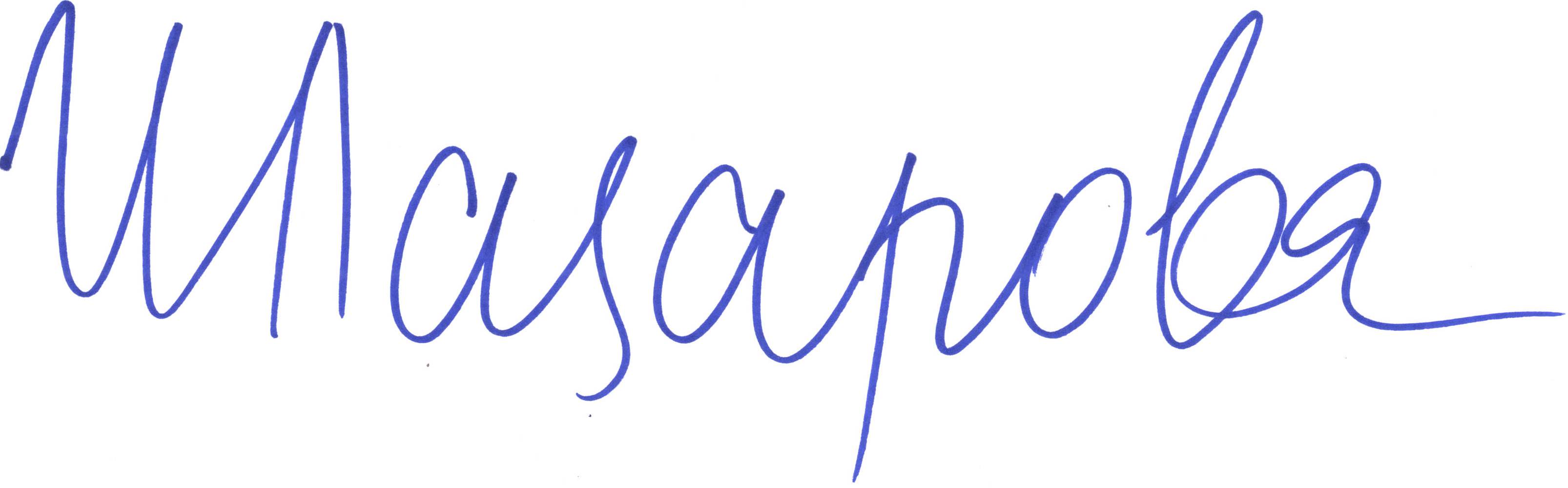 Методика за установяване на съотношения между определени активи и пасивиЗа установяване на икономическото и финансовото състояние на кандидата се използват финансово-счетоводни показатели, чрез които се изчисляват съотношения между определени активи и пасиви. Показателите се изчисляват по данни от годишния финансов отчет (ГФО) на кандидата към 31 декември на последната приключила година.За покриване на изискването по чл. 11а, ал. 2, т. 2 кандидатът трябва да покаже, че коефициентът на обща ликвидност (КОЛ) и коефициентът на бърза ликвидност (КБЛ) имат положително съотношение, както следва: КОЕФИЦИЕНТИ НА ЛИКВИДНОСТ:Показателите за ликвидност са количествени характеристики на способността на предприятието да изплаща текущите си задължения с наличните текущи активи. Индикатор са за възможността на кандидата/участника да поема възникнали финансови затруднения. Те са показатели, показващи ликвидността в статика (към даден момент).I. Коефициент на обща ликвидност (КОЛ)Общ показател, който, без да отчита различната степен на ликвидност на отделните компоненти на текущите активи, показва възможностите на предприятието на кандидата да покрива текущите си задължения с тях. КОЛ е коефициентът на обща ликвидност, чието положително съотношение се счита, когато КОЛ е на стойност 1,5 или повече;ТА – сумата на текущите активи (краткотрайни/краткосрочни); всички активи, придобити с цел да бъдат използвани или реализирани в срок от една и над една година съобразно оперативния цикъл на кандидата;ТЗ – сумата на текущите задължения (текущи пасиви); всички задължения, които следва да бъдат погасени в срок до една година.Текущите активи (ТА) включват:1. материални запаси – общи (включително тези, които съобразно оперативния цикъл ще бъдат използвани/реализирани над една година), в т.ч.:• суровини и материали;• незавършено производство;• продукция и стоки;• предоставени аванси;2. вземания – общо, в т. ч.:• вземания от клиенти и доставчици до една година;• вземания от предприятия от група до една година;• вземания, свързани с асоциирани и смесени предприятия до една година;• други вземания (независимо от източника) до една година;3. краткосрочни инвестиции – общо, в т.ч.:• акции и дялове в предприятия от група;• изкупени собствени акции (номинална стойност);• други инвестиции (акции, облигации, инвестиционни имоти и др.);4. парични средства – общо, в т.ч.:• парични средства (без блокираните) в каси и банкови сметки (в страната и в чужбина);• парични еквиваленти (краткосрочни високоликвидни вложения, лесно обратими в парични суми, като чекове, полици, държавни ценни книги и др.).Текущите (краткосрочните) задължения (ТЗ) включват:1. задължения към финансови предприятия със срок на погасяване до една година (независимо от това, дали срокът на задължението е над една година);2. облигационни заеми със срок на погасяване до една година (включително конвертируемите);3. получени аванси със срок за уреждане до една година;4. задължения към доставчици със срок на погасяване до една година;5. задължения по полици със срок на погасяване до една година (задължения по менителници, запис на заповед и др.);6. задължения към предприятия от група със срок на погасяване до една година;7. задължения, свързани с асоциирани и смесени предприятия, със срок на погасяване до една година;8. други задължения със срок на погасяване до една година – общо, в т.ч.:• задължения към персонала със срок на погасяване до една година;• осигурителни и данъчни задължения със срок на погасяване до една година;• задължения за лихви, глоби, неустойки и други икономически санкции със срок на погасяване до една година.II. Коефициент на бърза ликвидност (КБЛ)КБЛ изразява непосредствената способност на предприятието на кандидата да обслужва текущите си задължения с по-бързоликвидните краткосрочни активи. КБЛ е коефициентът на бърза ликвидност, чието положително съотношение се счита, когато КБЛ е на стойност 1 или повече.1. Вземания със срок на получаване до една година – общо, в т.ч.:• вземания от клиенти и доставчици до една година;• вземания от предприятия от група до една година;• вземания, свързани с асоциирани и смесени предприятия, до една година;• други вземания (независимо от източника) до една година.2. Краткосрочни инвестиции – общо, в т.ч.:• акции и дялове в предприятия от група;• изкупени собствени акции (номинална стойност);• други инвестиции (акции, облигации, инвестиционни имоти и др.).3. Парични средства – общо, в т.ч.:• парични средства (без блокираните) в каси и банкови сметки (в страната и в чужбина);• парични еквиваленти (краткосрочни високоликвидни вложения, лесно обратими в парични суми, като чекове, полици, държавни ценни книги и др.).4. Текущи задължения (ТЗ).Критерии за проверка на информационните и промоционалните материалиДържавен фонд "Земеделие" извършва проверка:1. дали е добавено лого на Европейския съюз (ЕС) и текст, показващ, чепрограмата е финансирана с помощта на ЕС (печатни материали); при аудио- ивизуалните материали – дали логото на ЕС и текстът за финансирането с помощтана ЕС са достатъчно видими, съответно дали се виждат достатъчно дълго;2. дали е добавено знамето на Република България;3. (изм. – ДВ, бр. 40 от 2020 г.) дали материалите и документите, адресирани до обществеността, включително аудио-визуални материали, изработени и реализираниили придобити в рамките на договора, съдържат логото ENJOY IT’S FROM EUROPE. Логото трябва да бъде ясно отпечатано, с размери, посочени в инструкциите наследния интернет адрес: https://ec.europa.eu/chafea/agri/sites/chafea/files/graphic-charter-guidelines_en_0.pdf.4. в случай че материалите и документите, адресирани до обществеността, са отодобрена промоционална програма с биологична продукция, дали съдържат знакана ЕС за биологични продукти, въведен от Регламент (ЕС) № 271/2010 на 24 март2010 г. и неговата употреба съгласно чл. 57 от Регламент № 889/2008;5. дали са спазвани изискванията на Приложение I на Регламент (ЕО) № 1144/2014 на Комисията;6. дали материалите съответстват на темите на предложената програма;7. дали материалите отговарят на целта на програмата, целевата публика ицелевия пазар;8. дали съдържанието на материалите се основава на качеството на продуктите исвойствата, характерни за тях;9. дали при посочване на данни за произхода на продуктите за същите саспазени изискванията на член 2 на Регламент (ЕС) 2015/1831; изключения седопускат за защитените обозначения за качество (ЗНП, ЗГУ, ХТСХ иобозначенията за вина със защитено наименование за произход (ЗНП) и защитеногеографско указание (ЗГУ) и сортови вина) при мерките за информиране инасърчаване в трети държави, където обозначаването на произхода може да енаравно с главното послание на кампанията;10. спазени ли са изискванията за видимост на търговските марки съгласно чл. 5 и 7 и специалните изисквания съгласно чл. 6 от Регламент (ЕС) 2015/1831 от 7 октомври 2015 г.;11. дали текстовете за информация са точни и ясни, за да може потребителят данамери необходимата информация (на интернет страницата на кампанията, винформационните брошури, в законодателството и др.);12. дали е спазена забраната за посочването на каквито и да са забележки,сравнения или негативни оценки във връзка с други продукти.